Część III 	OPIS PRZEDMIOTU ZAMÓWIENIA	Przedmiotem zamówienia jest wykonanie usługi polegającej na karczowaniu (usunięciu) krzewów i młodych drzew porastających na działkach przeznaczonych w planie zagospodarowania przestrzennego miasta pod tereny inwestycyjne. Usługa karczowania obejmuje wyłącznie zbędne zadrzewienia i zieleń, do których nie stosuje się przepisów o ochronie przyrody, tj. zgodnie z art. 83f ust. 1 pkt 1, oraz pkt 3 ustawy z dnia 16 kwietnia 2004r o ochronie przyrody (Dz. U. z 2016r. poz. 2134 tj. z póź. zm.). Działki  na których należy wykonać usługę zgrupowano w ośmiu obszarach zlokalizowanych przy ulicach: ul.: 4 Dywizji Wojska Polskiego, Morawskiego i Wschodniej,ul.: Żurawiej i Mazowieckiej;ul. Gnieźnieńskiej.ul. Witkowice,ul. Rolnejul. Grzybowskiej,w Korzystnie (obręb Korzystno),ul. Brzeskiej (osiedle Podczele).Zakres ogółem powierzchni działek do karczowania:  152,7641 ha. Zamawiający wymaga aby wykonanie całości usługi nastąpiło nie później niż do 20.12.2017r. Pożądane jest skrócenie terminu, jednak ze względu na okres lęgowy, zaproponowany w ofercie termin nie może być krótszy niż 15.11.2017r. Tereny  na których należy wykonać usługę (obrazy w formie map) są przedstawione w załącznikach graficznych (od nr 1 do nr 8).Szczegółowe zestawienie działek poszczególnych obszarów, z podaniem ich powierzchni (w „ha”) oraz numerów i obrębów geodezyjnych, zawierają załączniki tabelaryczne:  Zał. tab. Nr 1 oraz Zał. tab. Nr 2. Uwaga. Na poszczególnych obszarach występuje  zróżnicowany stopień  zagęszczenia krzewów i drzew, jak również różne warunki gruntowe. Niezbędna jest wcześniejsza wizja lokalna.W ramach prowadzonych prac należy na poszczególnych obszarach wykonać :usunięcie krzewów rosnących w skupinach o powierzchni do 25m2,usunięcie młodych drzew (samosiewów), których obwód pni na wysokości 130cm nie przekracza 50 cm. wykoszenie wysokich traw i chwastów (bez wywozu),pocięcie drzew (grubizna i konary o Ø min 10cm) na części – odcinki o dł. 1mb,ułożenie pociętego drewna w stosy w celu oszacowania ilości (kubikowanie) wywóz pozyskanego drewna na teren placu składowego w siedzibie MZZDiOŚ sp. z o.o. w Kołobrzegu ul. 6 Dyw. Piechoty 60, w uzgodnieniu z pracownikiem Spółki (tel. sł. 605 626 741) odpowiedzialnym za obsługę pośrednictwa sprzedaży drewna; na terenie placu składowego odpowiednie jego ułożenie w celu jego przekazania. Pracownik MZZDiOŚ zobowiązany jest do wydania dokumentu PZ potwierdzającego odbiór dostarczonego drewna  zrębkowanie drobnych  gałęzi oraz zebranie pozostałego urobku i wywóz do utylizacji, do uprawnionego odbiorcy odpadów - najpóźniej w ciągu trzech dni po zakończeniu prac. Na potwierdzenie wywozu Wykonawca przedstawi Karty przekazania odpadów.wysprzątanie i ewentualne wygrabienie, w celu wyrównania powierzchni  terenu.Jeżeli w trakcie prowadzonych prac  (w ramach danego obszaru) na drzewie lub krzewie przeznaczonym do wycinki zostanie wykryte gniazdo to Wykonawca jest zobowiązany do:- oznaczenia takiego drzewa lub krzewu,- wykonania dokumentacji fotograficznej i zawiadomienia Zamawiającego,- usunięcia takiego drzewa lub krzewu po okresie lęgowym, tj. po 15 października 2017r..Zamawiający wymaga zatrudnienia przez Wykonawcę lub Podwykonawcę na podstawie umowy o pracę osób wykonujących następujące czynności w zakresie realizacji zamówienia: kierowanie i organizacja prac, nadzorowanie pod względem dendrologicznym dokonywanej wycinki .Powyższy warunek zostanie spełniony poprzez zatrudnienie na umowę o pracę nowych pracowników lub wyznaczenie do realizacji zamówienia zatrudnionych już u Wykonawcy pracowników. Czynności będą świadczone przez osoby wymienione w Załączniku  do Umowy pn. „Wykaz  osób zatrudnionych na  podstawie  umowy o pracę”, które zostały wskazane przez Wykonawcę, zwane dalej „Pracownikami świadczącymi usługi”.W trakcie realizacji umowy Zamawiający ma prawo zażądać od Wykonawcy przedstawienia dokumentacji świadczącej o zatrudnieniu osób na podstawie umowy o pracę, wraz z dowodami potwierdzającymi odprowadzanie składek na ubezpieczenie społeczne oraz ewidencją czasu pracy, natomiast Wykonawca ma obowiązek niezwłocznie, nie później niż w ciągu 7 dni przedstawić je Zamawiającemu. Przedstawiona dokumentacja i dowody winny być zanonimizowane w sposób zapewniający ochronę danych osobowych pracowników, zgodnie z przepisami ustawy z dnia 29 sierpnia 1997 r. o ochronie danych osobowych tj. w szczególności bez imion, nazwisk, adresów, nr PESEL pracowników. Załączniki: Załączniki graficzne : od nr 1 do nr 8Załączniki Tabelaryczne : tab. nr 1 oraz tab. nr 2 Załączniki graficzne : od nr 1 do nr 8: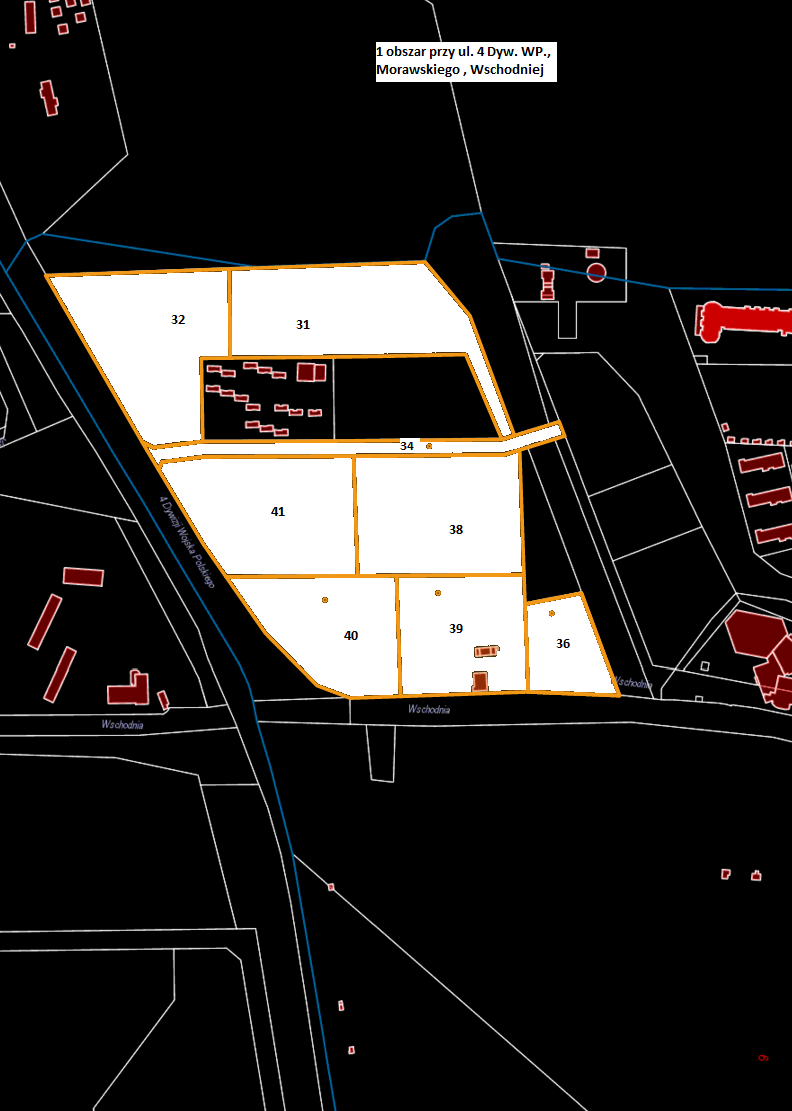 Zał. graf. nr 1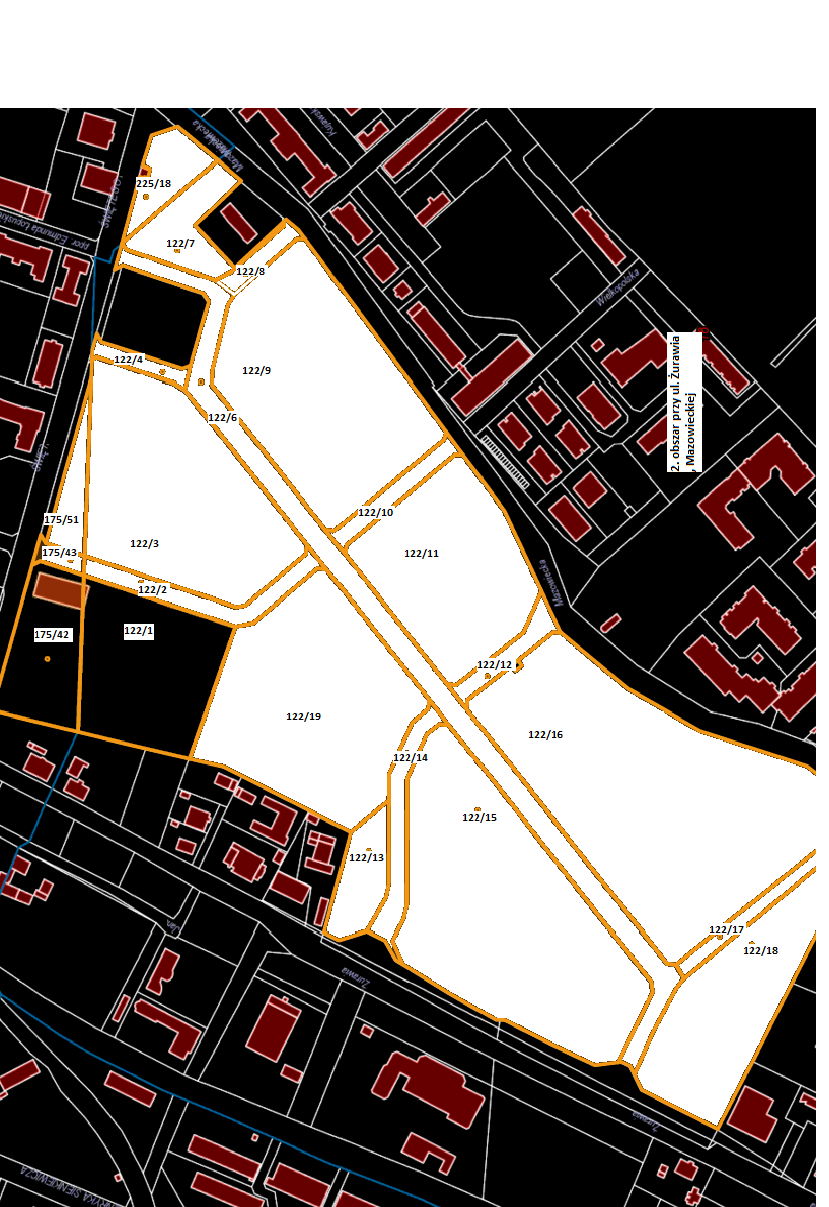 Zał. graf. nr 2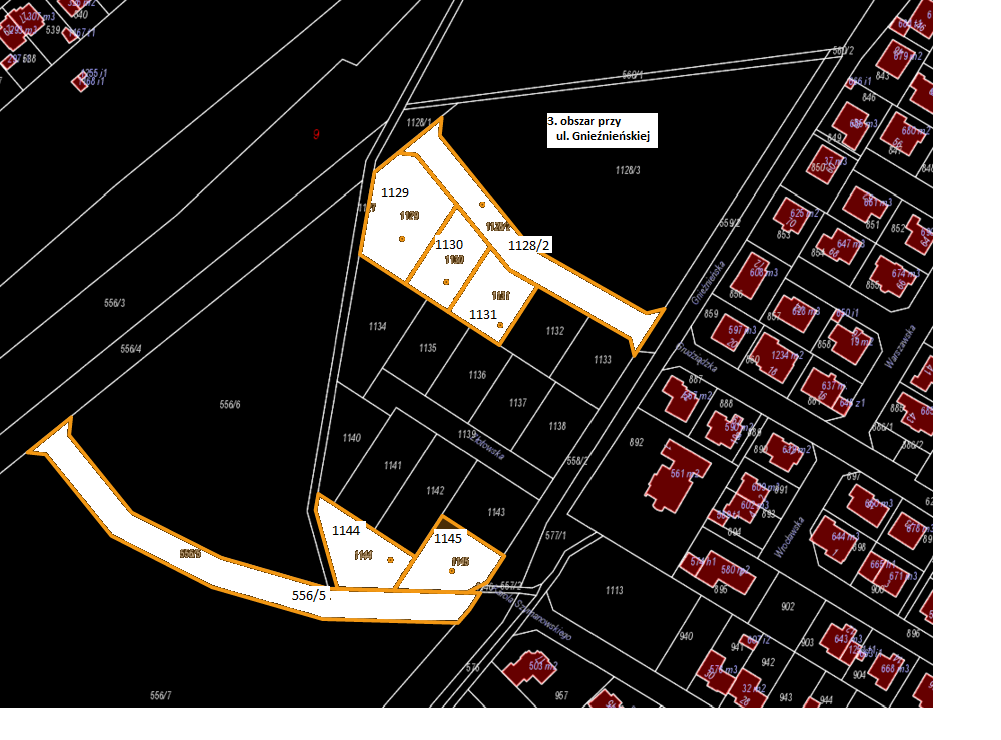 Zał. graf nr 3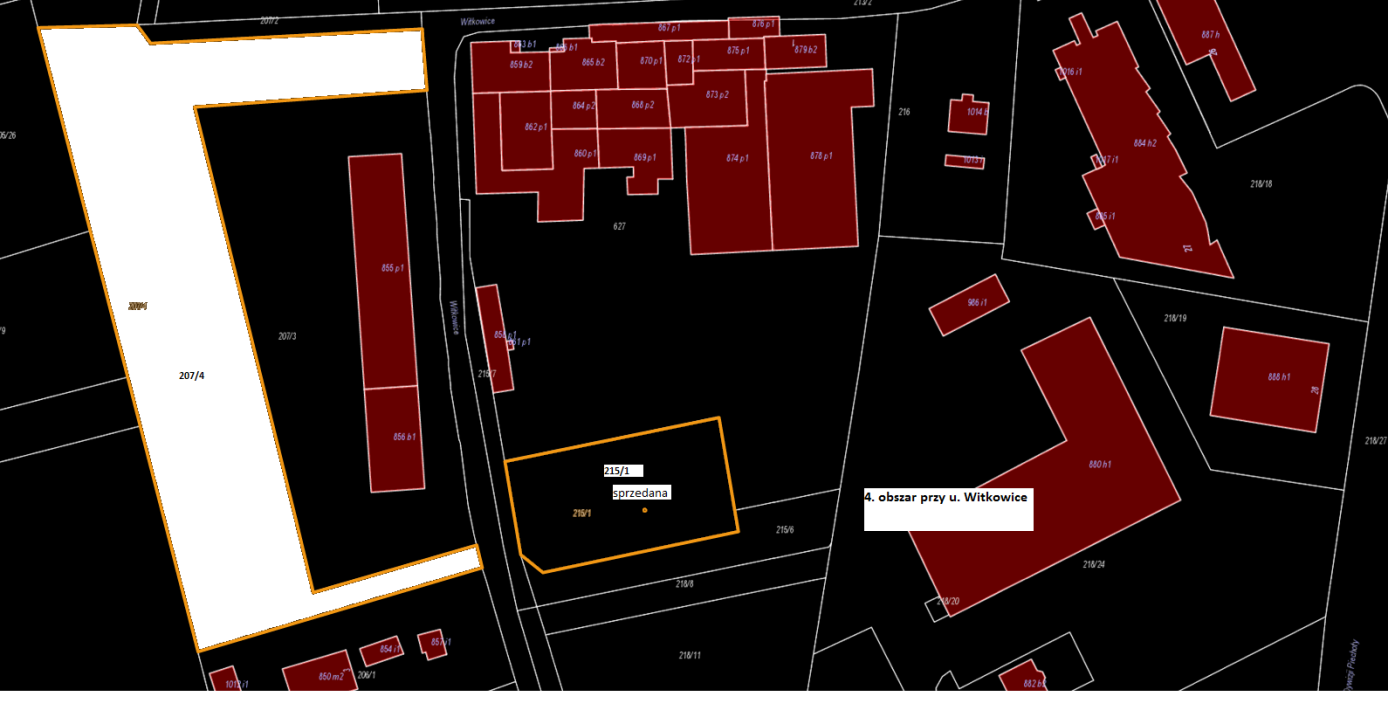 Zał. graf. nr 4 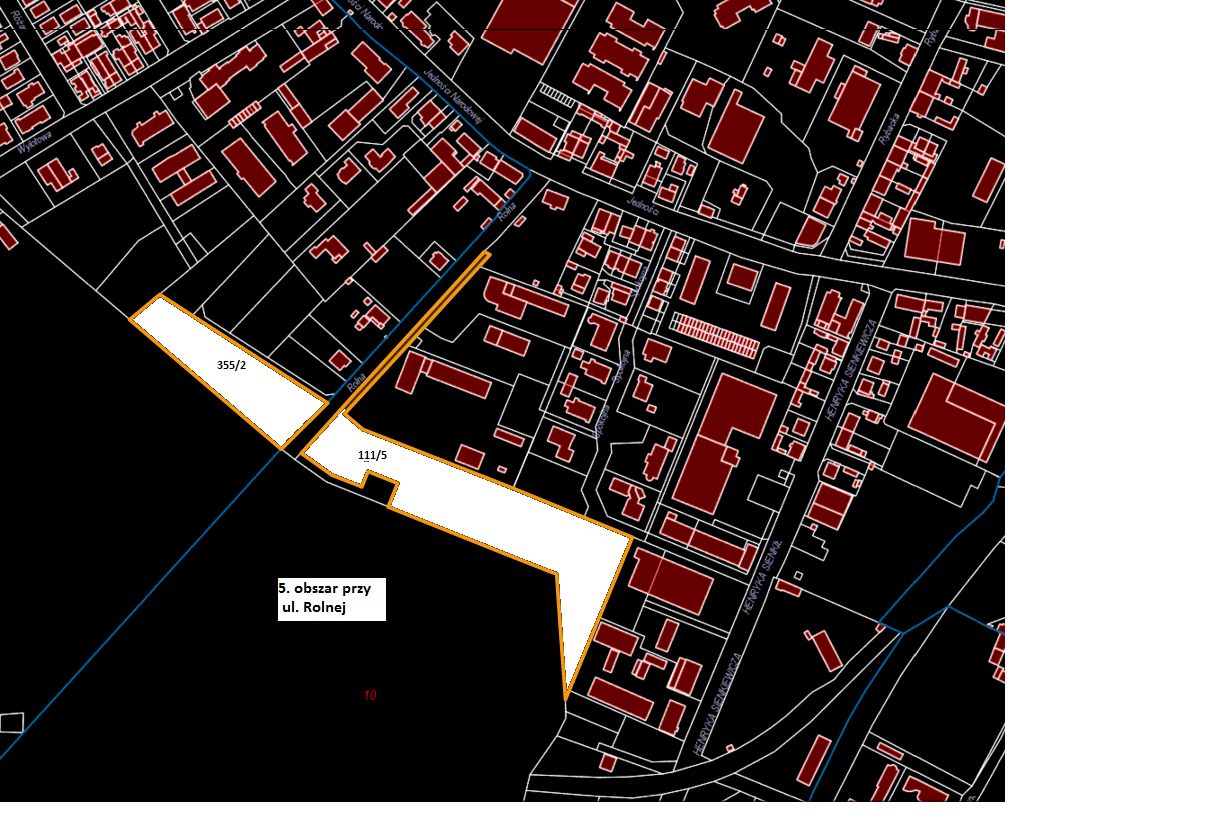 Zał. graf. nr 5 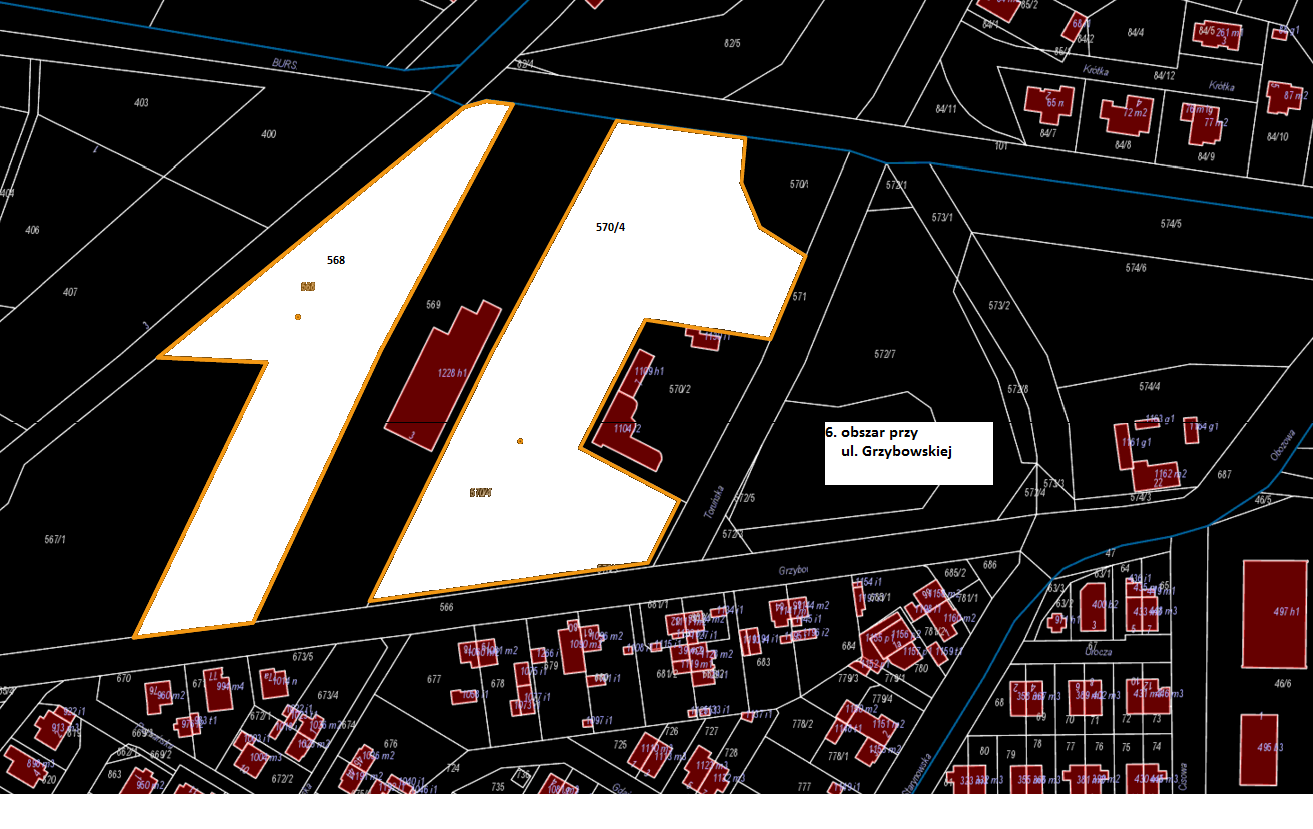 Zał. graf. nr 6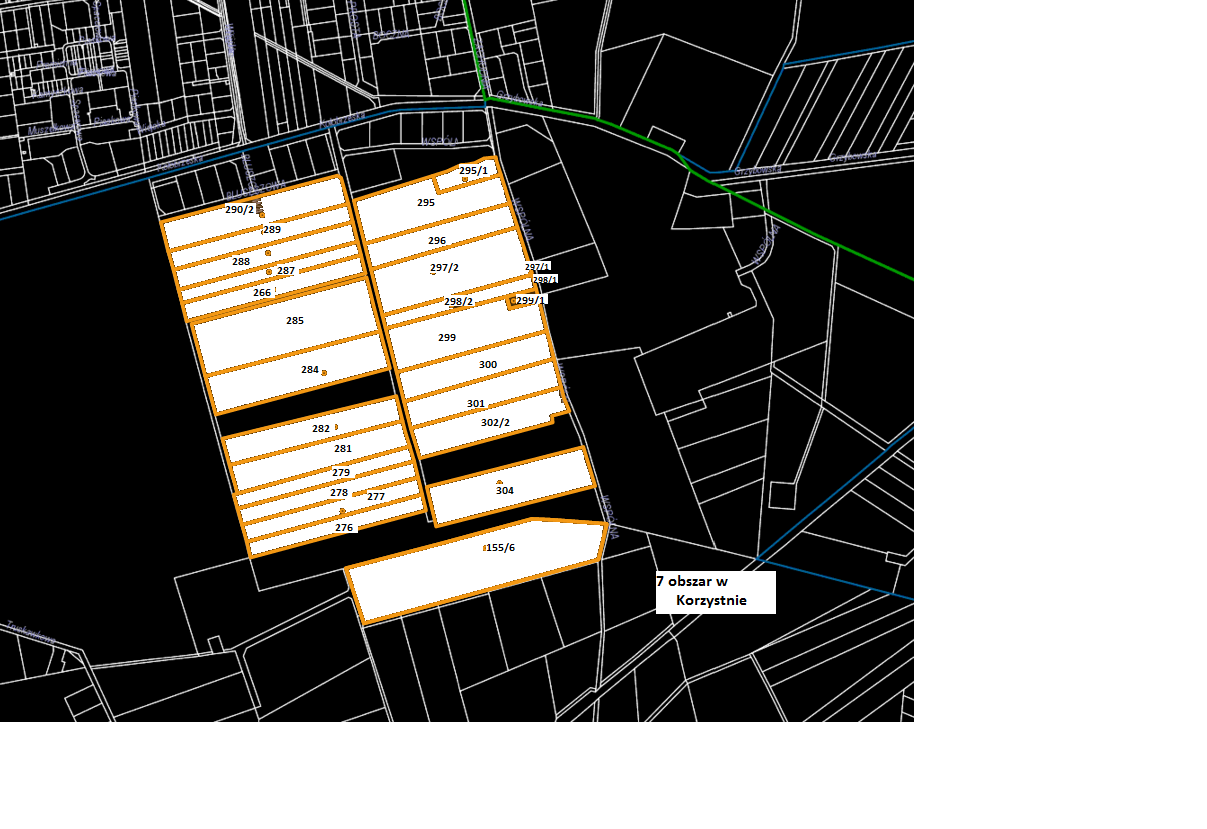 Zał. graf. nr 7Zał. graf. nr 8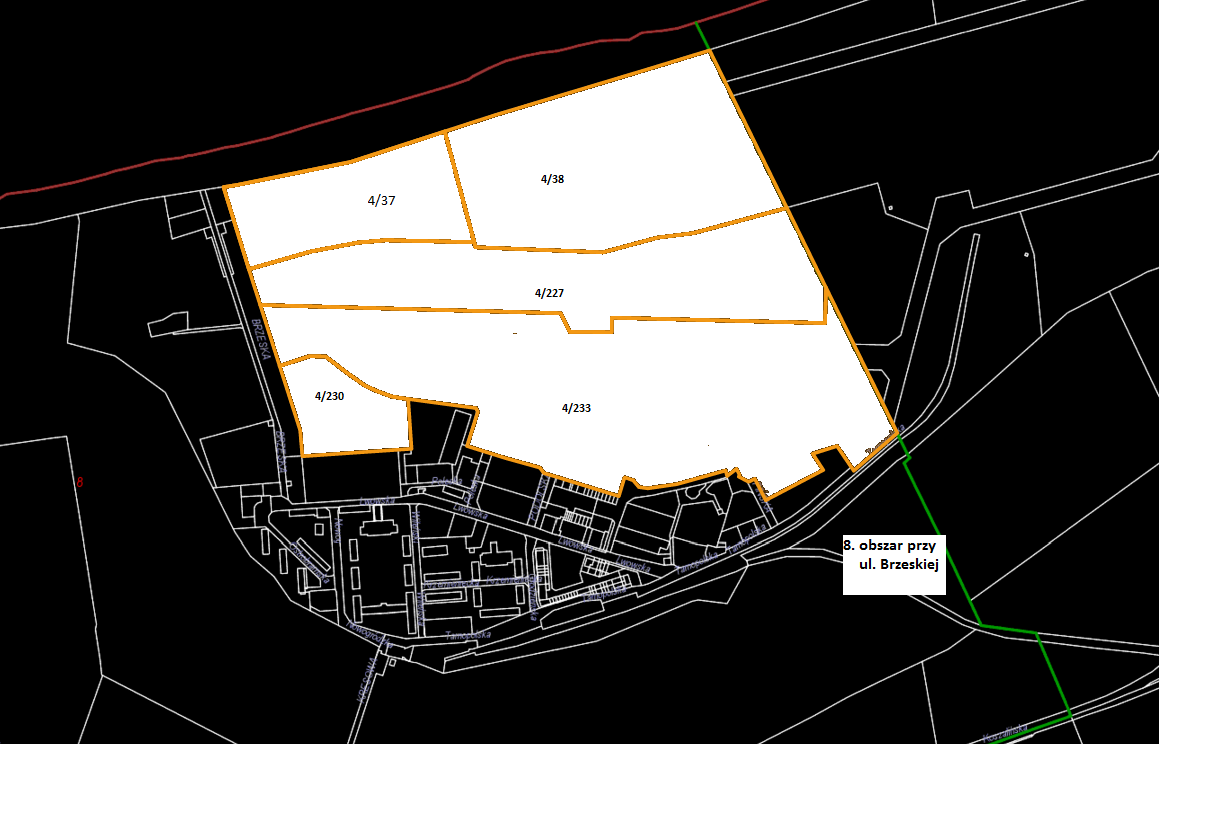 